      Southbury Primary School         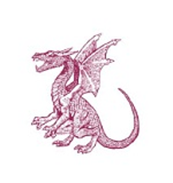 Behaviour PolicyAt Southbury, we are proud of the high standards of behaviour achieved by our pupils. Good behaviour and considerate manners are actively promoted by all staff throughout the school. We are a values based school and teach and promote values which we believe are essential to our pupils becoming fully engaged members of our community.ContentsAims and rulesLegislation and Statutory RequirementsDefinitionsBullyingChild on Child AbuseRoles and ResponsibilitiesBehaviour in the CurriculumRewards and ConsequencesBehaviour ManagementLinks with other policiesAims and rules This policy aims to:Uphold our vision and values within a nurturing environmentProvide a consistent approach to behaviour managementDefine what we consider to be unacceptable behaviour, including bullyingOutline how pupils are expected to behaveSummarise the roles and responsibilities of different people in the school community with regards to behaviour managementOutline our system of rewards and sanctionsEncourage positive attitudes and behaviours as modelled by staff School RulesWe listen carefully to whoever is speaking, without interrupting. We follow instructions the first time that they are given.We are kind, thoughtful and gentle at all times.We respect other people’s property and their feelings. We use positive, kind, respectful language.We show tolerance and empathy to other members of our school community.Wet Playtime RulesYou may:Talk quietlyReadPlay with games sensiblyDraw on scrap paperSit on the carpet or on a chair at a tableYou must not:Run around the roomLeave the roomUse the computerUse scissors and glueWrite on the white boardsAll wet playtime activities must be packed away carefully when instructed by an adult.Behaviour around the SchoolChildren are expected to enter the school building from the playground in a calm and quiet manner at the start of each day.Class teachers establish a class order for lining up at the beginning of the school year so ensure each child is placed where they will be most sensible.Class teachers collect their classes promptly from assembly and settle their pupils before sending them outside to play.Teachers are responsible for the class line when moving about the school and children know they are expected to do this sensibly.Staff on duty are expected to be active in monitoring children’s behaviour during assembly.The teacher stands at the classroom door when dismissing the class, so as to be able to monitor behaviour in the classroom and in the corridor at the same time.Teachers will take their classes to the playground at the end of the school day and maintain expectations about behaviour outside while waiting to be collected.Playground Rules We follow instructions given by any adult in the school.We play happily and allow other children to join our games.We look after and return any equipment that we have borrowed.We ask an adult before going into the building for any reason.We do not fight, play-fight, wrestle, kick, push or pull other children.We do not climb or lift other children up.We inform an adult straight away if we have a problem.We do not swear or use offensive language of any kind.The teacher on duty may send children, whose behaviour is unsafe or seriously disruptive, to the DHT during playtime.At the end of break and lunchtime, the teacher on duty blows a whistle or rings a bell. The children immediately stop and freeze, then after the second whistle/ringing of the bell, the children then line up in class groups quietly and in their lining up order.  All children are expected to enter the building calmly, in single file. Time spent outside lining up should be kept to a minimum. Dinner Hall Rules Walk in quietly.Line up without playing or pushing.Talk in a quiet voice to the children who are near you.Do not talk with your mouth fullStay on your seat, facing the table, until you have finished eating.Clear up after yourself and help to keep the dining hall tidy.Be polite to the staff in the dinner hall. Remember to say “Please” and “Thank you”.Have a drink of water with your lunch and try not to waste food.Trip Rules (To be discussed with the children prior to any off-site trip)This is a summarised list of more detailed points that will be covered with the children:We follow instructions promptly at all times.We sit down on the coach with seat belts fastened for the whole journey.We know who our group leader is and stay with him/her.We behave responsibly and safely at all times.We represent Southbury School by behaving and speaking politely to everyone we meet.We only bring the items that have been agreed before the trip.We wear appropriate clothes and shoes, as instructed.Legislation and statutory requirementsThis policy is based on advice from the Department for Education (DfE) on:Behaviour and discipline in schoolsSearching, screening and confiscation at schoolThe Equality Act 2010Use of reasonable force in schoolsSupporting pupils with medical conditions at schoolMental Health and Behaviour in SchoolIt is also based on the special educational needs and disability (SEND) code of practice.In addition, this policy is based on:Section 175 of the Education Act 2002, which outlines a school’s duty to safeguard and promote the welfare of its pupilsSections 88-94 of the Education and Inspections Act 2006, which require schools to regulate pupils’ behaviour and publish a behaviour policy and written statement of behaviour principles, and give schools the authority to confiscate pupils’ propertyDfE guidance explaining that maintained schools should publish their behaviour policy onlineDefinitionsOur school has a positive behaviour policy, rewarding good work, effort and good citizenship. This is through verbal and written praise and the awarding of privileges. Most children respond to reminders about behaviour – they make the right choice; however sometimes children make the wrong choice and it is then necessary to carry out the consequences of that choice and to give a clear message that certain types of behaviour are unacceptable in our school as they stop children from learning and enjoying their time in school.Staff must at all times provide role models to children in how to speak and behave in school, remembering our aim is to nurture and educate.We expect our children to uphold our school’s values which are:Cooperation, Tolerance, Honesty, Good Manners, Trust, Responsibility, Determination, Courage, Kindness, Patience, Respect, Friendship.Misbehaviour is defined as:  Disruption in lessons, in corridors between lessons, and at break and lunchtimes  Behaviour leading to non-completion of classwork  Poor attitude  Use of any inappropriate language including blasphemous or threatening vocabulary  Inappropriate use of age-restricted apps/devices/games etc…Serious misbehaviour is defined as:  Repeated breaches of the school rules  Any form of bullying  Sexual assault, which is any unwanted sexual behaviour that causes     humiliation, pain, fear or intimidation  Vandalism  Theft  Fighting  Racist, sexist, homophobic or discriminatory behaviour  Possession of any prohibited itemsBullyingBullying is defined as the repetitive, intentional harming of one person or group by another person or group, where the relationship involves an imbalance of power.Bullying is, therefore:Deliberately hurtfulRepeated, often over a period of timeDifficult to defend againstFor more detailed information please refer to our Anti-Bullying and Online Safety Policies.Child on Child abuseAll staff are aware that children can abuse other children (child on child abuse). This can happen inside and outside of school, and online. As a school, Southbury takes child on child abuse extremely seriously, and all staff understand the importance of challenging inappropriate and abusive behaviours between children.Child on child abuse can include (but is not limited to):bullying (see our Anti-Bullying Policy for further information)abuse in personal relationships between childrenphysical abusesexual violencesexual harassmentcausing someone to engage in sexual activity without consentconsensual and non-consensual sharing of nude and semi-nude images and/or videosupskirtinginitiation /hazing-type violence of rituals5.1 Response to child on child abuseChild on child abuse is a safeguarding concern and as such, all staff are responsible for reporting any suspected or actual child on child abuse to the Designated Safeguarding Lead, in the same way as they would any other safeguarding concern (please see the Child Protection and Safeguarding Policy for more information).Whenever child on child abuse is reported, it will be thoroughly and fully investigated by the Safeguarding Team within school. The parents and carers of all pupils involved will be informed and together, we will consider an appropriate and proportionate response. Appropriate support will be provided for both the victim/s and perpetrator/s of the abuse, either within school, or through services outside of school which are able to provide more specialist support. If necessary, other agencies may be consulted or involved, such as the police, if a criminal offence has been committed, or other local services including early help, the Behaviour Support Service or children’s social care, if a child is felt to be at risk of significant harm. Sanctions will be implemented in consultation with all parties concerned, and we will always consider the implications for teaching, both for the pupils involved, and for the wider whole-school curriculum.A clear and precise account of child on child abuse will be recorded by the school in accordance with existing procedures. This will include recording appropriate details regarding decisions and action taken. Pupils involved in any incident relating to child on child abuse will also be monitored by staff, in particular by members of the Safeguarding Team, to ensure their safety and wellbeing in the longer-term. This will also enable us to review the strategies that have implemented, adapt if required, and monitor their effectiveness to ensure that no further incidents arise.  Roles and responsibilitiesThe governing bodyOur governing body is responsible for reviewing and approving this behaviour policy in conjunction with the Headteacher and monitor the policy’s effectiveness, holding the Headteacher to account for its implementation.The HeadteacherThe Headteacher is responsible for reviewing this behaviour policy in conjunction with the governing body. The Headteacher will ensure that the school environment encourages positive behaviour and that staff deal effectively with poor behaviour, and will monitor how staff implement this policy to ensure rewards and sanctions are applied consistently.StaffAcross the school, all staff are responsible for:Implementing the behaviour policy consistentlyModelling positive behaviour and the school’s vision and valuesProviding a personalised approach to the specific behavioural needs of particular pupilsRecording behaviour incidentsThe senior leadership team will support staff in responding to behaviour incidents.ParentsParents are expected to:Support their child in adhering to the home school agreementInform the school of any changes in circumstances that may affect their child’s behaviourDiscuss any behavioural concerns with the class teacher promptly Behaviour in the CurriculumTeaching about positive behaviourAs well as behaviour strategies being modelled by our staff, we promote positive behaviour throughout the course of the day, as well as specifically during collective worship and in subjects such as RE, PSHE and Computing (in relation to online conduct and safety).Rewards and Consequences As a school, we always aim to encourage positive behaviour through the use of non-verbal and verbal reminders. All staff encourage children through a positive approach, to decide for themselves to change their behaviour before it escalates.We recognise that all behaviour is linked to children’s emotional state and ability to regulate this.  For individuals, staff always seek to understand particular issues which may trigger dysregulated behaviour, and implement strategies to ensure that pupils are supported in displaying positive behaviour choices throughout their school day.When adults are dealing with issues or difficulties that a child has had, they will endeavour to try to help children understand the emotions they are experiencing, why they occur and how to handle them by following these steps:Step 1: The adult recognises, empathises with and validates what the child is feeling.Step 2: The adult empathetically sets limits on the behaviour of the child. Step 3: The adult problem-solves with the child.Through the use of this approach, we aim to teach children how to understand their emotions and ultimately, be able to self-regulate.Positive behaviour will be rewarded with:a.   Praiseb.   In-class reward systems, such as table points, marble jars etc. based on the needs of           the individuals and the class as a wholec.   Stickers or certificates d.   Gold Book Award: Key Stage assembly – two children per class, per week are picked to         be celebrated for their achievement and are given a Headteacher sticker.e.   Super Citizen Award: one child per class, per week is chosen by their teacher for       consistently demonstrating the current school value. They are awarded a certificate       and have their photograph displayed on the hall display.f.   Texts or phone calls home to parentsg.   Special responsibilities/privilegesIf however, the strategies used to promote positive behaviour are unsuccessful and behaviour continues to escalate, consequences of this behaviour will be followed through. Behaviour Charts displayed in each classroom are used to promote high standards of behaviour and to help manage any low-level behaviour. Consequences (known as ‘reminders’) are given to children repeatedly not doing the right thing. In Early Years and Year One, children start each day on the ‘sunshine’. If they have not been able to follow verbal reminders regarding their own behaviour, they are asked to move their name to the ‘thinking cloud’ as an act of reflection. Years Two-Six also have the ‘sunshine’ with all the children’s names on. If they do not respond to at least one verbal reminder, they are asked by a teacher, to move their name, following the 1, 2, 3 system in place.Reminder. Child moves their name from the ‘sunshine’ to the number 1.Second reminder. Child moves their name from number 1 to number 2.Third reminder. Missing playtime.*discussions between teacher and child to take place at each stage*There are separate procedures for dealing with serious incidents. See later.The class teacher or DHT may contact parents/carers regarding a child’s behaviour, depending on the seriousness or persistent nature of the behaviour. This may also happen if a child regularly receives two or three reminders in a day, giving cause for concern. Playground misdemeanours may result in the lack of privileges e.g. banned from playing football. Play-time/lunch-time systems for promoting positive behaviourClasses and Year groups are allocated certain days when they may play football or          use the apparatus at break times.Children may only play with appropriate equipment on the playground. Balls must be       sponge/soft and basketballs can only be used when pupils are supervised by the       sports coaches at lunchtime.Missing playtimeChildren to sit in the KS2 Hall, (usually with DHT) for unacceptable behaviour. (Teachers should supervise children in the classroom themselves for ‘low level’ occurrences).Unsafe or disruptive behaviour on the playground, or around school, will result in missing playtime. Children may be sent in from the playground.A letter will be sent to parents/carers if their child has missed playtime three times during a half-term period.  DHT will begin to monitor the child’s behaviour on a daily basis until an improvement is seen. If a further three playtimes have been missed in the same half term, the parents/carers will be called to a meeting with DHT and the class teacher. Lunchtime Rewards and ConsequencesSports coaches and members of staff on duty will follow all aspects of this     Behaviour Policy.Incidents of unsatisfactory behaviour are reported to the DHT. As far as possible, adults on duty try to resolve difficulties on the playground     themselves.If an incident is more serious, a child is referred to the DHT or a member of SLT.Serious incidents of fighting, rude language etc. will result in a lunchtime detention     the next day with DHT.A standard letter will be sent to parents if their child has been in lunch-time     detention for three times during a half-term period.Individual pupils may be required to attend a lunchtime club for a fixed period of     time to support the improvement of their behaviour.Children who behave inappropriately playing football/any other lunchtime sport led     by the coaches will be banned from playing it for a period of time. Record KeepingThe School Rules are displayed around the school.Each class has a behaviour chart.A photograph of each child is taken in September, to be kept by the class teacher     and used for displaying who is the latest recipient of the super citizen award.Behaviour Incident sheets are used if needed. Serious incidents of unacceptable behaviour are recorded on an individual record    sheet.Time OutA child may be sent for a short period of “Time Out” to another class, (10-15 minutes maximum), to try to refocus the child on positive patterns of behaviour. Another reason a child may be sent to another room for a short period of time is if they have lost their temper and need time to calm down. They are to be taken to another classroom by a Teaching Assistant who will inform the member of staff of the reason why that child is being sent to them and then will be collected by the Teaching Assistant after the 10-15 minute period. Sanctions for Serious Disruptive BehaviourContextFor most children, the agreed behaviour plan, with its system of rewards and consequences, will be sufficient for maintaining good standards of behaviour. There are some children, however, who at times willingly disrupt the classroom or act defiantly against adults’ wishes. At Southbury Primary School, we believe that this type of behaviour is unacceptable and that decisive sanctions must be used to emphasise the high standards of behaviour that we expect in school.Unacceptable behaviours include:Wilful aggression towards another child or adult.Wilful damage to personal or school property.Intentional swearing or racist or sexist name-calling to a child or adult.Explicit, defiant rudeness to an adult.Refusal to follow an adult’s instruction. (e.g. to leave the room.)Sexually violent or aggressive behaviourStealing.ActionThis behaviour will be logged and dated and the form kept in the class behaviour folder. HT/DHT/AHT will telephone the parents on the same day to inform them about the incident. Subsequent incidents will be logged on the same sheet. (Very serious incidents will incur an immediate, suspension from school.)Process for responding to reported incidents HT/DHT/DSL will review the unacceptable behaviours and decide whether to: Manage the incident internally Refer to early help Refer to children’s social care Report to the police  ‘Zero-tolerance’ approach Our school’s response will be:ProportionateConsideredSupportiveDecided on a case-by-case basis  While we will not tolerate the behaviour, we will support and listen to all of the pupils involved. The alleged perpetrator(s) will be offered support so that they can change their behaviour.Possible sanctionsThe sanction will differ for different ‘levels’ of unacceptable behaviour. After any incident, no matter how ‘low level’, the parents will be involved immediately. This is so that:the parents/carers are on board and understand the difference between           acceptable and unacceptable behaviour the school and the parents/carers can work towards a solution togetherThe following sanctions will be considered: A verbal warning Keeping the pupil behind after class or at break time to apologise to their peer A phone call to parents/carers (will happen immediately)  Detention A period of internal suspension (length dependent on incident) Fixed-term (length dependent on incident) or permanent suspension Involving the police (only after a very serious incident)Following the suspension, if there are any more incidents, the usual reminder and detention system is replaced by more serious sanctions to be decided by DHT/AHT and/or HT. In most cases, the child will not be allowed onto the playground for a number of days and may be placed in another class for a short period of time. At all times, the school will work hard to support the child and encourage him/her to behave in a positive, responsible manner, demonstrating the school values. How we will decide what sanction is appropriate The response to each incident will be proportionate. We would consider the following: The age and developmental stage of the alleged perpetrator(s) The nature and frequency of the alleged incident(s) How to balance the sanction alongside education and safeguarding support (if                          necessary, these will take place at the same time) Taking the victim(s) into account Victims will be kept at a reasonable distance from the alleged perpetrator(s) while on the school premises (including during any before or after school-based activities). 

We will listen to the victim(s) and ensure that they understand the supportive and protective aspect of our ‘zero-tolerance’ approach. It will be made clear to the victim(s) that reporting incidents benefits everyone, including:The victim(s): by stopping the problem and getting the help and support they needOther people: by preventing it happening to someone elseThe alleged perpetrator(s): catching problematic behaviour early can help them avoid criminal offences later in lifeWith this in mind, exceptions are made with all policies, based on the needs of the children within the school, particularly those pupils who have Special Education Needs relating to Social, Emotional and Mental Health (SEMH).  We adapt our behaviour policy to take into account individual need and always aim to be proactive in meeting their needs, in order to support pupils in managing their behaviour.Where pupils display continuous disruptive behaviour, advice will be sought from other professionals, such as the Education Psychologist or the Enfield Behaviour Support Service and individual behaviour support plan may be put in place.For pupils with an EHCP for whom SEMH is the main identified area of need, a curriculum and learning plan will be put in place, which will outline the outcomes the pupil is working towards, and the provision being put in place to address their needs. This plan will be reviewed termly with relevant staff and parents/carers.Off-site behaviourConsequences will also apply where a pupil has misbehaved off-site when representing the school, such as on a school trip or on the way to or from school.Malicious allegationsWhere a pupil makes an accusation against a member of staff and that accusation is shown to have been malicious, the Headteacher will take action in accordance with this policy.Please refer to our Safeguarding Policy for more information on responding to allegations of abuse.The Headteacher will also consider the mental health needs of staff accused of misconduct and seek/provide appropriate support. This is in addition to support for the individual pupil who has made the allegation. Behaviour ManagementPhysical restraintIn some circumstances, staff may use reasonable force to restrain a pupil to prevent them:Causing disorderHurting themselves or othersDamaging propertyIncidents of physical restraint must:Always be used as a last resortBe applied using the minimum amount of force and for the minimum     amount of time possibleBe used in a way that maintains the safety and dignity of all concernedNever be used as a form of punishmentBe recorded and reported to parentsAlways, wherever possible, be carried out by a member of staff who has     been specifically Approach trainedConfiscationAny prohibited items found in pupils’ possession will be confiscated.These items will not be returned to pupils.Prohibited items, according to the DfE Screening Searching Confiscation Advice are identified as:Knives or weaponsAlcohol Illegal drugs Stolen items Tobacco and cigarettes (including electric) Fireworks Pornographic images Any article that the member of staff reasonably suspects has been, or is likely to be, used to commit an offence, or to cause personal injury to, or damage to the property of, any person (including the pupil).We will also confiscate any item which is harmful or detrimental to school discipline. These items will be returned to pupils after discussion with senior leaders and parents, if appropriate.Searching and screening pupils is conducted in line with the DfE’s latest guidance on searching, screening and confiscation.Links with other policiesThis behaviour policy is linked to the following policies:Safeguarding Mental Health and Wellbeing Online Safety Anti-BullyingSouthbury School ValuesYear 1:Year 2:Autumn 1CooperationEveryone helping.Working together to get the job done.Listening to one another.Spring 1ToleranceAccepting yourself and others.Knowing we are all different.Being understanding and open-minded.Summer 1HonestySaying what really happened.Telling the truth.Autumn 2 Good Manners Being polite.Offering to help.Spring 2TrustBeing reliable.Keeping your word.Summer 2Responsibility Taking care of things.Helping those in need.Helping to make the world a better place.Autumn 1DeterminationNever giving up.Discovering something new.Bouncing back.Spring 1CourageBeing brave.Facing your fears.Keeping going, no matter what.Summer 1KindnessBeing considerate.Being generous.Helping those in need.Autumn 2 Patience Waiting until its time.Staying calm, not getting annoyed.Waiting without complaining.Spring 2RespectFeeling good about yourself.Knowing that everyone is unique and valuable.Listening to others.Summer 2Friendship Caring.Sharing.Respecting.Having fun.